ROZPIS TURNAJEVII. JARNÍ ZLATÁ ZRUČSKÁ MÖLKKA – 23. května 2020Místo konání:	tenisové dvorce TJ Jiskra Zruč nad Sázavou, ul. Dvouletky 1031 Termín konání:	23. května 2020Organizační výbor:	ředitel turnaje	Mária Fialová									vrchní rozhodčí 	Leoš Fiala  777 922 395					členové OV 		Pavel Mácha, Leoš Fiala jr., Josef Vrzáček 	Přihlášky:	prostřednictvím přihláškového systému na www.molkky.cz nebo na e-mailové adrese 		euromolkky@seznam.cz , SMS na tel. č. 777 922 395 nejpozději do středy 13. 5. 2020.		Přihlášky musí obsahovat název týmu, jména a data narození hráčů, e-mailovou adresu 	a mobilní telefon kapitána družstva.	V turnaji může startovat max. 42 družstev, přednost mají dříve přihlášení. Časový program:	neděle 16. 5. 	11:00		losování – bude zveřejněno na internetu a rozesláno 	mailem		sobota 22. 5.	  8:30 –  9:30 	prezentace, výdej startovních čísel 					  		  9:45		slavnostní zahájení									10:00 – 13:00	zápasy ve skupinách  									14:00		zahájení play off a poslední šance  							17:00		finále a vyhlášení výsledků	 Platba startovného:	na účet SKM Zruč 554070/5500 nejpozději do 19. 5. 2020 nebo při prezentaci 200 Kč 		za hráče, účastníci obdrží startovní číslo a poukázku na 100,- Kč do MölkkabaruHrací sady:	oficiální hrací sady firmy TacticHřiště:	18 drah, povrch antuka a umělá tráva, rozměr 4,10 x 11 m, odhoz „mölkkari“ je vymezen, vzdálenost odhodu 3,5 mDružstvo: 	tvoří 3 hráči a jeden nepovinný náhradníkCeny:	Nejlepších 10 družstev obdrží medaile. Dále budou odměněni finalisté turnaje „Poslední šance“, nejstarší a nejmladší účastníci a vítězové doplňkových soutěží. Vítěz turnaje obdrží putovní Jarní zlatou zručskou mölkku. Českým týmům budou započítány body podle pravidel CMR. Vítěz a nejlepší tři zručská družstva obdrží volné startovné na EUROMÖLKKY 2020. Hra:	Hraje se podle pravidel hry mölkky vydaných I.M.O. Přešlapy nejsou povoleny! Při prvním přešlapu se body daného hráče nezapočítají, při opakovaném přešlapu pokles týmu v dané hře na 25 bodů (má-li tým 37 bodů a více) nebo 0 bodů (má-li tým méně než 37 bodů). Ve skupinách končí každá hra nejpozději po 12. hodu každého družstva, v play off po 15. hodu. Pokud tým nenastoupí ke hře do 5 min. od vyhlášení, může být ze hry diskvalifikován. Časový limit na zápasy ve skupinách je stanoven 25 minut. Pořadatel si vyhrazuje právo po uplynutí této doby jednotlivé zápasy vhodnou formou zkrátit. Všichni hráči musí mít při hře připevněná startovní čísla.Pravidla hodu:	Hází se z prostoru za mölkkari spodním obloukem, technika hodu je libovolná. Přešlap je, pokud hráč vstoupí na mölkkari nebo opustí prostor pro odhod směrem dopředu nebo do strany. Po přistoupení k mölkkari má hráč na hod 30 sekund, včetně porady s ostatními členy týmu.Hrací systém:	V první části turnaje budou družstva rozdělena do šesti sedmičlenných skupin, ve kterých se střetnou každé s každým na dvě sady do 50 bodů. Na čísla 1 ve skupinách bude nalosováno prvních šest přihlášených družstev z průběžného pořadí CMR. Pořadatel si vyhrazuje právo další účastníky při losování rozdělit do „losovacích košů“.	                      Za výhru 2:0 získává vítěz 2 a poražený 0 bodů, při stavu 1:1 získává každé družstvo 1 bod. O pořadí rozhoduje a) počet bodů, b) celkové skóre (dosažené body družstva), c) vzájemný zápas, d) dodatková sada. 		                 			     První čtyři družstva z každé skupiny postupují do „Play off“, ostatní hrají turnaj „Poslední šance“. Všechny zápasy play off i poslední šance se hrají na dvě vítězné sady. Od čtvrtfinále play off se hraje na 3 vítězné sady. V případné rozhodující sadě začíná tým s lepším skóre z prvních dvou (čtyř) sad. Pouze v předkole a 1. kole play off začíná tým lépe umístěný po základní části    Rozhodčí:	Týmy si hru rozhodují samy, pouze v případě sporů se obrací kapitáni týmů na vrchního rozhodčího turnaje. Rozhodčí řídí pouze finále.Výsledky:	Evidují je po dohodě kapitáni týmů. Po skončení každého zápasu kapitán „domácího“ nebo vítězného týmu odevzdá zápis vrchnímu rozhodčímu.Protesty:	Je možné jej vznést do pěti minut od ukončení hry za poplatek 200 Kč. Poplatek se platí organizačnímu výboru turnaje a je nevratný. O protestu rozhoduje do 20 minut organizační výbor a jeho rozhodnutí je konečné.Sladká mölkka:	Soutěž o nejlepší „cukrářský“ výrobek na téma „mölkky“. Výrobky do soutěže přijímá organizační výbor turnaje 23. 5. 2020 do 12:00 hodin. Mölkka foto:	Oceněna bude nejlepší fotografie z turnaje, která bude na mailovou adresu euromolkky@seznam.cz doručena nejpozději do 23. 5. 2020, 24:00.Vítězové turnaje:	2014 	13. mölkka – Michal Antoš, Josef Buzek, Leoš Školoud 		nejlepší zručský tým  		Winners 							– Jan Procházka, Jaroslav Beznoska ml., Zdeněk Pecha					mölkka foto		Josef Tůma	2015 	Opava mölkky team 	– Frant.Pavlíček, Jan Pavelek, Daniel Kubela		nejlepší zručský tým		Za Zruč veselejší 					– Martin Kadlec, Monika Pěnkavová, Mária Fialová					mölkka foto		Monika Pěnkavová						sladká mölkka	 	Mária Fialová	2016 	Proradost 	– J. Buzek, M.Buzková, A. Kaltounková, J. Šmídek		nejlepší zručský tým		Pallasit 						– Petr Felis, Miroslav Farkač, Michaela Náhlovská					mölkka foto		Karel Trsek							sladká mölkka	 	Markéta Buzková	2017 	Tomira	– Antonín Kotrla, Pavel Tisovský, Radek Král		nejlepší zručský tým		Za Zruč veselejší D					– Zdeněk Sečka, Karel Čapek, František Matějka					mölkka foto		Leoš Fiala	2018 	Proradost	– J. Buzek, M.Buzková, A. Kaltounková, J. Šmídek		nejlepší zručský tým		My to vypijem					– Jan Doubrava, Luboš Kružík, Patrik Janda						mölkka foto		Pavel Mácha		2019 	SKM ZZV Zruč	– Karel Čapek, Zdeněk Sečka, 			František Matějka, Mária Fialová		nejlepší zručský tým		SKM ZZV Zruč					sladká mölkka			Drahuše Řeholová					mölkka foto			Zuzana Krajčírová	  www.euromolkky.cz 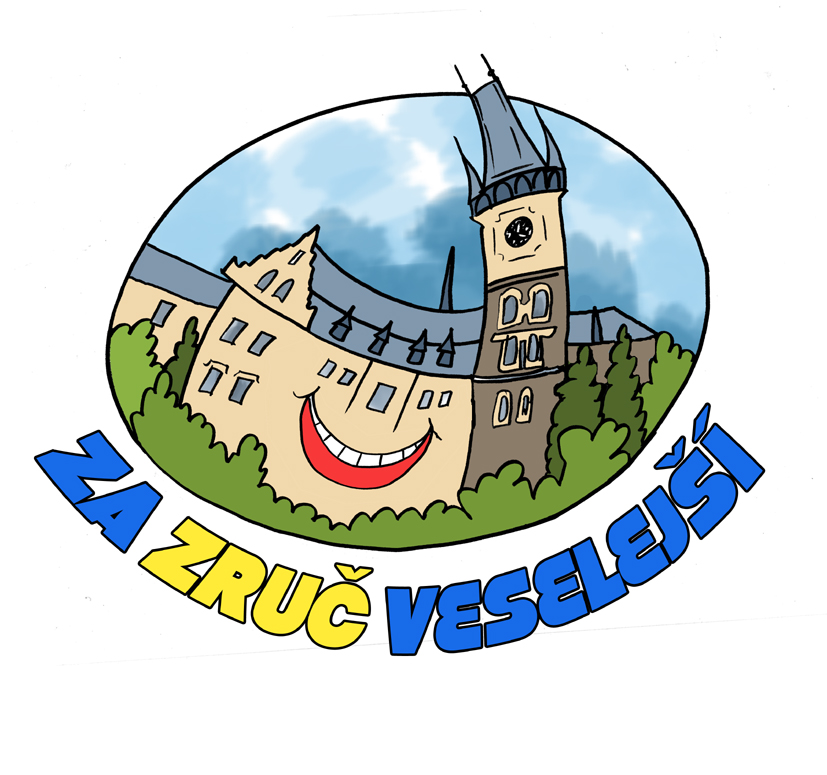 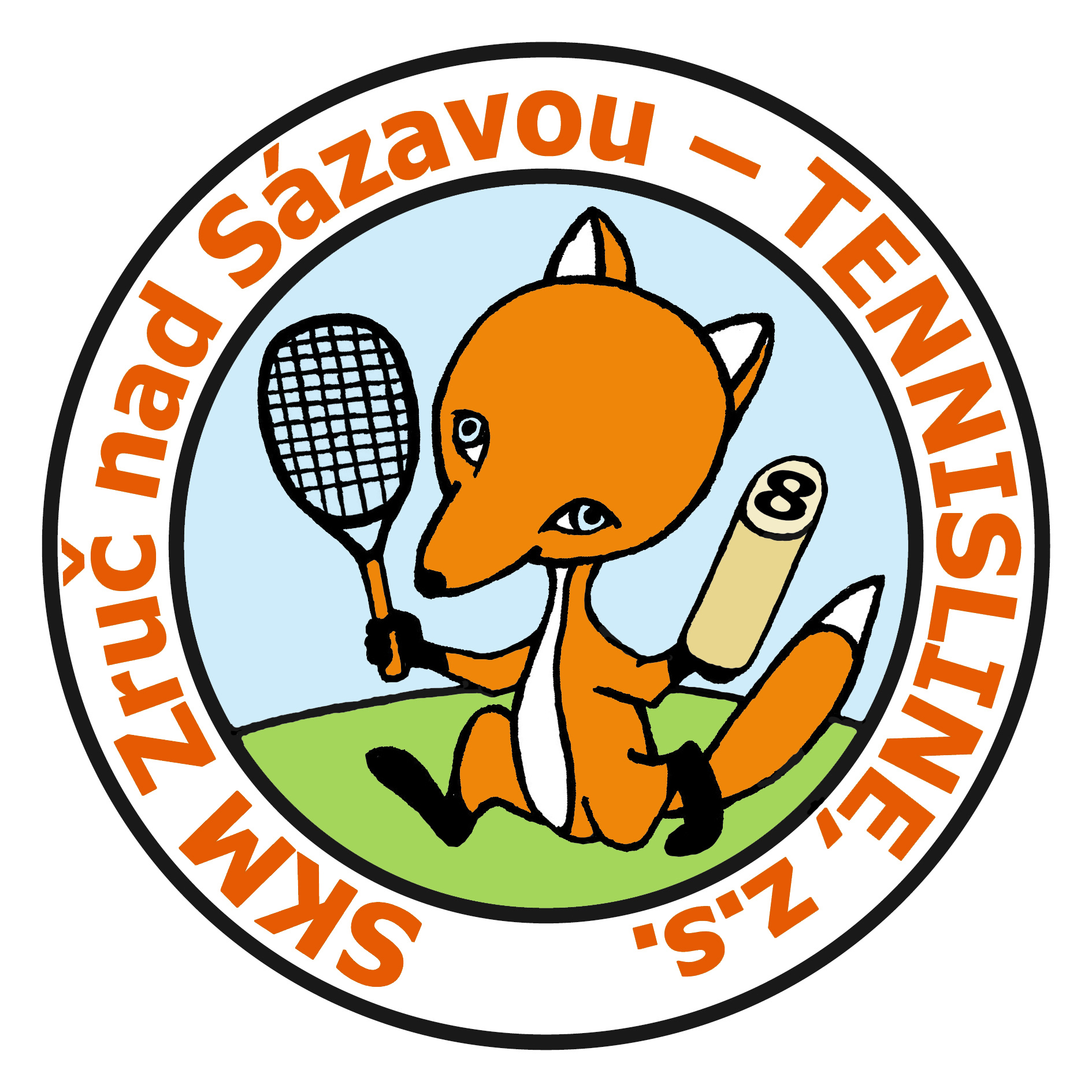 VII.  JARNÍ  ZLATÁ  ZRUČSKÁ  MÖLKKA  23. 5. 2020                   JE  PODPOROVÁNA  MĚSTEM ZRUČ NAD SÁZAVOU